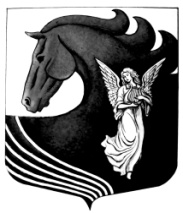 АДМИНИСТРАЦИЯ МУНИЦИПАЛЬНОГО ОБРАЗОВАНИЯ
«СИВЕРСКОЕ ГОРОДСКОЕ ПОСЕЛЕНИЕ»
ГАТЧИНСКОГО МУНИЦИПАЛЬНОГО РАЙОНА
ЛЕНИНГРАДСКОЙ ОБЛАСТИПОСТАНОВЛЕНИЕ                                                                                                       от 08 декабря 2015 г.                                                                                                           № 1025 «Об организации праздничных мероприятий, обеспечении правопорядка, пожарной безопасности, пресечения террористических угроз и экстремистской  деятельности на территории МО «Сиверское городское поселение Гатчинского муниципального района Ленинградской области» в период Новогодних и Рождественских праздников»В целях усиления работы по обеспечению правопорядка и безопасности, противодействия терроризму и экстремизму, предупреждению и ликвидации возможных чрезвычайных ситуаций природного и техногенного характера на территории Сиверского городского поселения в период новогодних и рождественских праздников, руководствуясь п. 7.1, п. 9, п. 12, п. 23 ч. 1 ст. 14 Федерального закона от 06.10.2003 г. № 131-ФЗ «Об общих принципах организации  местного самоуправления в Российской Федерации», ст.2 Федерального закона  № 68-ФЗ  от 21.12.1994 года «О защите населения и территорий от чрезвычайных ситуаций природного и техногенного  характера», в соответствии с Федеральным законом  от 06.03.2006 г. № 35-ФЗ «О противодействии терроризму»,  администрация МО «Сиверское городское поселение Гатчинского муниципального района Ленинградской области»ПОСТАНОВЛЯЕТ:1. Утвердить график проведения Новогодних и Рождественских праздничных мероприятий на территории Сиверского городского поселения Приложение 1.2.  Запретить использование пиротехнической  продукции в  закрытых помещениях и в местах  проведения массовых  мероприятий  на территории Сиверского городского поселения.3. Руководителям муниципальных учреждений Сиверского городского поселения обеспечить соблюдение нормативных правовых актов в области антитеррористической и пожарной безопасности, обеспечения  правопорядка и противодействия  экстремистской деятельности. 4. Направить настоящее постановление в УМВД России по Гатчинскому району Ленинградской области  для сведения и использования  в работе.5. Сектору по общим вопросам администрации обеспечить официальное опубликование настоящего постановления и размещение его в информационно-телекоммуникационной сети «Интернет» на официальном сайте Администрации Сиверского городского поселения.     Настоящее постановление вступает в силу после его официального опубликования.6. Контроль за исполнением постановления возложить на заместителя главы администрации Сиверского городского поселения Дозморову  М.Е.      Глава администрации	      Сиверского городского поселения                                                                        В.Н.Кузьмин      Исп. Аргунова О.А., 44-185Приложение № 1 к постановлению от  «08» декабря  2015 г. № 1025                                                                 «Об организации праздничных мероприятий, обеспечении правопорядка,пожарной безопасности, пресечениятеррористических угроз иэкстремистской  деятельности на территорииМО «Сиверское городское поселение Гатчинскогомуниципального районаЛенинградской  области»в период Новогодних и Рождественских праздников»График   проведения Новогодних  и Рождественских праздничных мероприятий на территории Сиверского городского поселения№п/пНазвание мероприятия(ожидаемое число участников, возрастная группа)Дата проведения,времяМесто проведения(учреждение адрес)Место проведения(учреждение адрес)Ответственный(должность, телефон)1.Уличное представление на площади возле СККЦ «Юбилейный» с Дедом Морозом и Снегурочкой(150 чел.  7 – 55 лет и старше) 01.01.201601.30 – 03.00СККЦ «Юбилейный», ул. Вокзальная д.12СККЦ «Юбилейный», ул. Вокзальная д.12Титова Е.В.Директор СККЦ «Юбилейный» 45-5262.Новогодняя дискотека в кафе  «Тритон» (200 чел.  18 – 45 лет)    01.01.201601.30 – 06.00СККЦ «Юбилейный», ул. Вокзальная д.12СККЦ «Юбилейный», ул. Вокзальная д.12Титова Е.В.Директор СККЦ «Юбилейный» 45-5263. «С Новым Годом поздравляем!» - Новогоднее поздравление  жителей д.Белогорка у Новогодней ёлки (50 чел., 7 – 55 лет)01.01.201601.30 Площадь д.Белогорка, ул.Институтская д.13Площадь д.Белогорка, ул.Институтская д.13Макарова Л.Я.Зав.  Белогорского СДК, 91-595                                                                                                                                            4.Ночная вечеринка в кафе «Тритон»  для лиц старше 18 лет.(от 60 чел., 18 – 45 лет)01.01.201624.00 – 06.00СККЦ «Юбилейный», ул. Вокзальная д.12СККЦ «Юбилейный», ул. Вокзальная д.12Титова Е.В.Директор СККЦ «Юбилейный» 45-5265. Новогоднее представление  для детей младшего школьного возраста. На сцене – «Пес Барбос, Снегурочка и Мурлокотам» Спектакль  с участием творческих коллективов СККЦ «Юбилейный»В фойе – игровая программа у новогодней Елки с вручением призов.(350 чел. 3 – 45 лет)03.01.201615.00СККЦ «Юбилейный», ул. Вокзальная д.12Титова Е.В.Директор СККЦ «Юбилейный» 45-526Титова Е.В.Директор СККЦ «Юбилейный» 45-5266.Выездные представления с участием Деда Мороза и Снегурочки в  д. Большево(35 чел. 4 – 45 лет)03.01.201612.00Центральная площадь д. БольшевоТитова Е.В.Директор СККЦ «Юбилейный» 45-526Титова Е.В.Директор СККЦ «Юбилейный» 45-5267.Новогоднее представление  для детей дошкольного возраста. На сцене – «Пес Барбос, Снегурочка и Мурлокотам» Спектакль  с участием творческих коллективов СККЦ «Юбилейный»В фойе – дискотека у новогодней Елки с вручением призов.(150 чел. 3 – 45 лет)04.01.201612.00СККЦ «Юбилейный», ул. Вокзальная д.12Титова Е.В.Директор СККЦ «Юбилейный» 45-526Титова Е.В.Директор СККЦ «Юбилейный» 45-5268.Выездные представления с участием Деда Мороза и Снегурочки в  д. Куровицы(35 чел. 4 – 45 лет)04.01.201615.00Центральная площадь д. КуровицыТитова Е.В.Директор СККЦ «Юбилейный» 45-526Титова Е.В.Директор СККЦ «Юбилейный» 45-5269.«Стихи его… как ветер, как зелень и синева!» - книжно-иллюстративная выставка, посвящённая 80-летию поэта Н.Рубцова05.01.2016Сиверская детская библиотекаул. 123 Дивизии д. 2-АЛукьянова В.И.Заведующая библиотекой, 44-549Лукьянова В.И.Заведующая библиотекой, 44-54910.«В гостях у Дедушки Мороза!» - Театрализованное представление для детей(50 чел., 5 – 14 лет)05.01.201615.00Белогорский СДКд.Белогорка ул.Спортивная д.2Макарова Л.Я.Зав. Белогорского СДК, 91-595Макарова Л.Я.Зав. Белогорского СДК, 91-59511.«Путешествие в Рождество» - новогодние викторины, игры, путешествия; книжно-иллюстративная выставка(50 чел., 8-12 лет)05-06.01.201612.00Сиверская детская библиотекаул. 123 Дивизии д. 2-АЛукьянова В.И.Заведующая библиотекой, 44-549Лукьянова В.И.Заведующая библиотекой, 44-54912.«Рождественская ночь»  -  Ночная вечеринка в кафе «Тритон»  для лиц старше 18 лет.(от 60 чел., 18 – 45 лет)06.01.201624.00 – 05.00СККЦ «Юбилейный», ул. Вокзальная д.12Титова Е.В.Директор СККЦ «Юбилейный» 45-526Титова Е.В.Директор СККЦ «Юбилейный» 45-52613.« Рождество Христово» - праздничный концерт с участием творческих кол-вов Гатчинского района(200 чел., 5 – 55 лет и старше)08.01.201614.00СККЦ «Юбилейный», ул. Вокзальная д.12Титова Е.В.Директор СККЦ «Юбилейный» 45-526Титова Е.В.Директор СККЦ «Юбилейный» 45-52614.Танцевальный вечер «Музыка 90-х»(от 40 чел., 30 – 45 лет)08.01.201623.00 - 03.00СККЦ «Юбилейный», ул. Вокзальная д.12Титова Е.В.Директор СККЦ «Юбилейный» 45-526Титова Е.В.Директор СККЦ «Юбилейный» 45-52615.«С Новым годом и Рождеством!» - Рождественские встречи для членов клуба пожилого человека «Надежда»(40 чел., 55 лет и старше)09.01.201615.00Белогорский сельский дом культурыД.Белогорка, ул. Спортивная д.2Макарова Л.Я.Заведующий Белогорского СДК, 91-595Макарова Л.Я.Заведующий Белогорского СДК, 91-59516.Ночная вечеринка в кафе «Тритон»  для лиц старше 18 лет.(от 60 чел., 18 – 45 лет)09.01.201624.00-05.00СККЦ «Юбилейный», ул. Вокзальная д.12Титова Е.В.Директор СККЦ «Юбилейный» 45-526Титова Е.В.Директор СККЦ «Юбилейный» 45-526